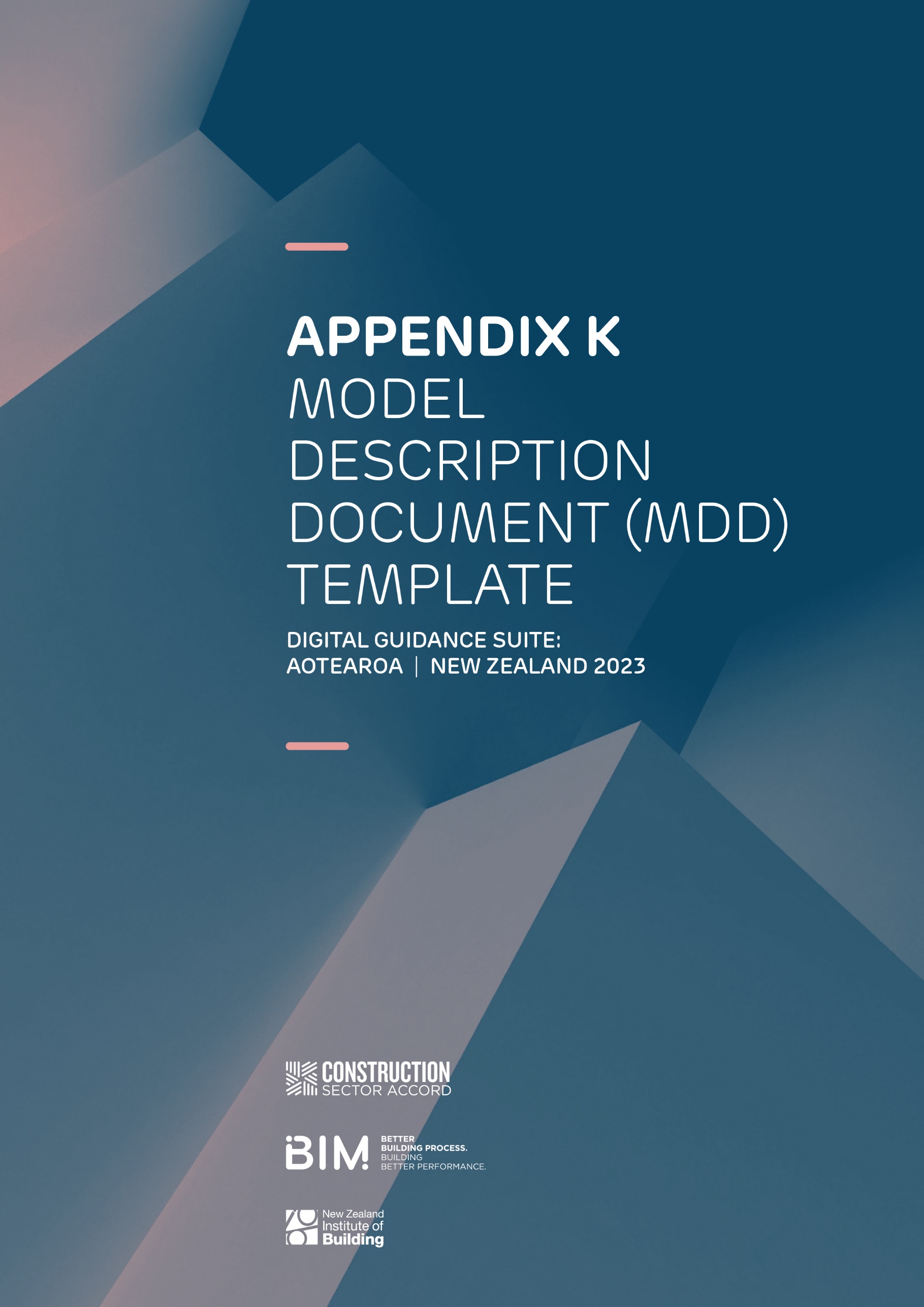 MODEL DESCRIPTION
DOCUMENT - TEMPLATEA Model Description Document (MDD) is a document issued with a model describing what it contains and identifying limitations of its use.Exchanging models is the very basis of the BIM process. All users need to understand the levels to which they can rely on the models they receive. Models can contain far more information than traditional electronic deliverables.The issuer of a model must clearly define what it can be used for and make information available for others to use during the development of the project.
MODEL INFORMATIONAgreed model useThe model has been issued for (delete those that do not apply):Aiding coordination during the design process. Only specific areas noted as being complete should be usedModel elements are to the level of development as agreed in the model element authoring schedule within the BIM execution plan, unless otherwise agreedProviding an overall view of the project to supplement the information contained in the drawings and schedulesA visualisation aidAssisting in production schedules of quantitiesAssisting in the production of shop or fabrication drawingsInput to fabrication, manufacture, and/or construction Other project-specific reasonsNotes:Insert notes here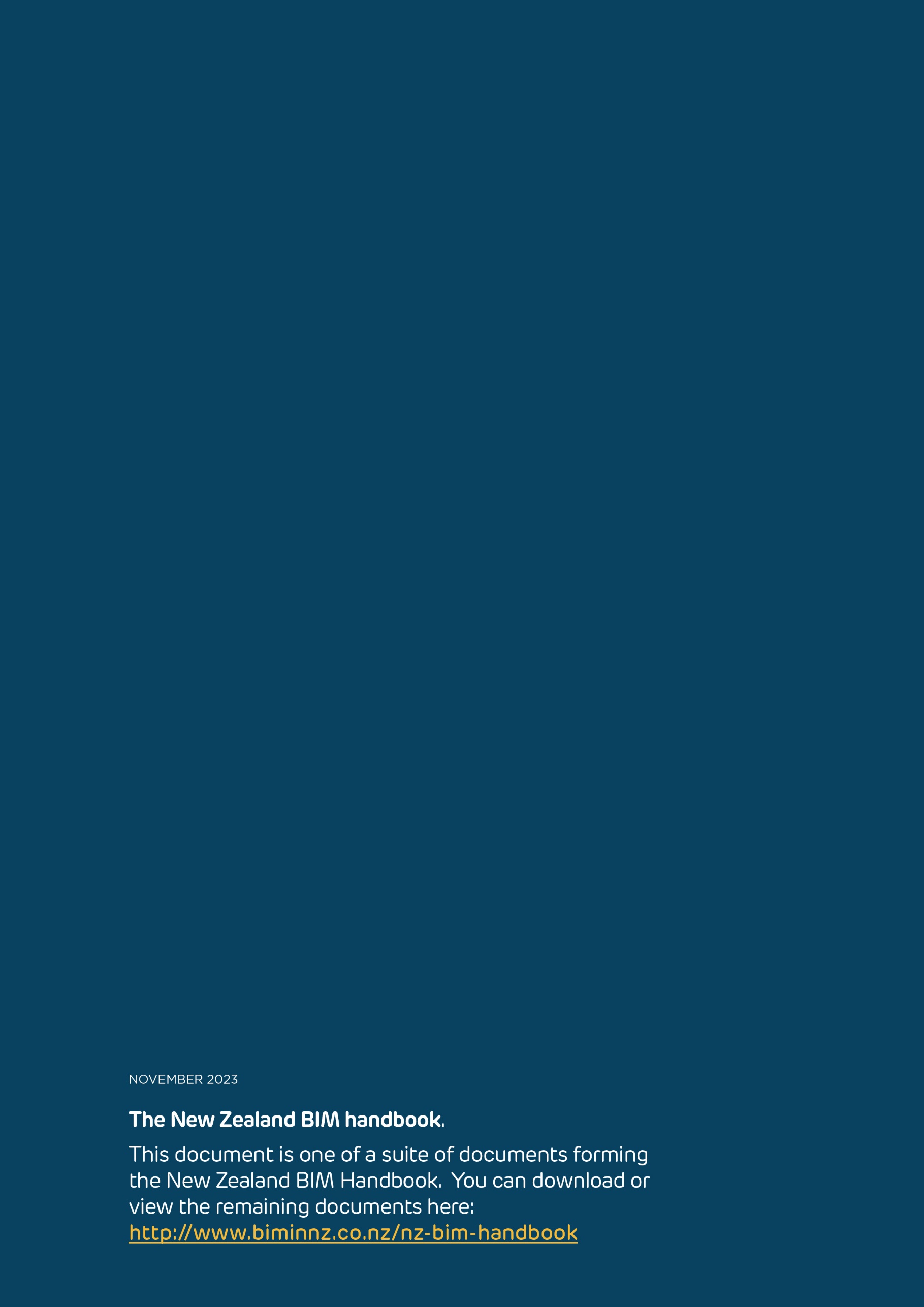 Project NameBIM execution plan reference and revisionModel authoring companyDiscipline BIM leadNative file type and versionIssued file type and versionIssued dateModel statusModel nameFile nameLinked filesInputsModel purposeChanges and updatesAreas on holdComments 